Partner für mehr Artenschutz Continental Reifen legt mit Spedition HaGe-Logistik und Partner Artenglück auf 1,2 Hektar Blühwiese anFläche ist Teil von bundesweit mehr als 170.000 Quadratmetern neu geschaffenen Lebensräumen für einheimische Tier- und Pflanzenarten Umweltschutz Teil der Unternehmensphilosophie von Continental und HaGe-Logistik  Hannover, 20. Juni 2023. Continental setzt sich mit Blühwiesenpatenschaften für die Artenvielfalt in Deutschland ein und holt weitere Partner ins Boot. Gemeinsam mit der HaGe-Logistik GmbH, die eine jahrelange, erfolgreiche Reifenpartnerschaft mit Continental verbindet, und dem Partner Artenglück hat Continental auf einer 1,2 Hektar großen Fläche in Schleswig-Holstein insektenfreundliche, mehrjährige Blühwiesen gesät. „Wir legen diese blühenden Wiesen mit speziellem, regionalem Saatgut an und schaffen so neue Futterquellen und Lebensräume für unsere heimischen Arten“, sagt Timo Röbbel, Leiter Marketing Reifen-Ersatzgeschäft Deutschland bei Continental. In den vergangenen zwei Jahren sind so bundesweit über 170.000 Quadratmeter neue blühende Lebensräume entstanden. Das entspricht einer Fläche von fast 25 Fußballfeldern. Umweltschutz als Teil der Unternehmensphilosophie  Neben der neuen Fläche mit HaGe-Logistik im hohen Norden lässt Continental ab diesem Sommer auch 10.000 Quadratmeter rund um Hannover erblühen. „Außerdem planen wir gemeinsam mit Artenglück ein Pilotprojekt, um Biodiversität und Klimaschutz mit in Deutschland umgesetzten Naturschutzmaßnahmen messbar zu machen“, ergänzt Röbbel. Denn auch hierzulande ist die Artenvielfalt in Gefahr, die Liste der bedrohten Tier- und Pflanzenarten wird von Jahr zu Jahr länger. Das Start-up Artenglück ermöglicht es Landwirten und Unternehmen, etwas für die Biodiversität zu tun. Die Idee: Landwirte stellen Flächen zur Verfügung, die nicht für die Nahrungsmittelproduktion geeignet sind, um dort Blühwiesen anzulegen. Die Unternehmen finanzieren das spezielle, regional angepasste Saatgut und eine Pacht. Außerdem können ihre Mitarbeiterinnen und Mitarbeiter bei Aussaaten und Pflegeeinsätzen Naturschutz live erleben. Continental setzt so innerhalb der globalen Nachhaltigkeitsstrategie nicht nur auf verantwortungsbewusstes und zirkuläres Wirtschaften, zukunftsweisende Forschung sowie die Entwicklung neuer Technologien. „Ebenso wichtig sind uns Partnerschaften, die auf regionaler Ebene dazu beitragen, die Welt nachhaltiger zu gestalten“, erläutert Röbbel. „So können im Kleinen großartige Projekte gedeihen, die sich positiv auf das Ökosystem und unsere Umwelt auswirken.“ Die Blühwiese von HaGe-Logistik in Schleswig-Holstein ist ab sofort ein Teil davon.Spedition HaGe-Logistik setzt auf Continental und Nachhaltigkeit HaGe-Logistik und Continental verbindet neben dem Engagement für Nachhaltigkeit eine jahrelange erfolgreiche Zusammenarbeit im Reifenmanagement. Die Kieler Spedition ist seit 2015 Kunde von Conti360° Solutions. Das nachhaltige Reifenmanagementkonzept mit der Runderneuerung passt genau zur Firmenphilosophie und der vieler Kunden: „Wir haben täglich mit Unternehmen aus klimasensiblen Bereichen zu tun“, erläutert Fuhrparkleiter Malte Johannsen. „Deshalb hat das Thema Nachhaltigkeit auch in den Kundenbeziehungen eine hohe Priorität. Unser CO2-Fußabdruck ist uns sehr wichtig, für unsere Erfolge wurden wir mit diversen ISO-Zertifikaten ausgezeichnet. Unsere Firmenstruktur ist ganz klar auf einen neutralen Fußabdruck ausgerichtet“, erläutert Johannsen. Zum Video.Einsatzbereit und sicher unterwegs Die Spedition mit 240 Mitarbeiterinnen und Mitarbeitern setzt bei der Flotte mit rund 200 Fahrzeugen auf Neureifen und runderneuerte Reifen von Continental. „Mit unserem sehr vielfältigen Fuhrpark bieten wir unseren nationalen und internationalen Kunden ein breites Transportspektrum“, sagt Johannsen. Damit die Fahrzeuge stets einsatzbereit und sicher unterwegs sind, vertraut HaGe-Logistik dem Reifenmanagement von Continental. „Wir sind immer wieder begeistert von der schnellen Unterstützung im Pannenfall“, berichtet Johannsen. Mit dem Reifenmanagement Conti360° konnte die Spedition konkrete Kosteneinsparungen realisieren. Der Einsatz von runderneuerten Reifen auf nahezu allen Anhängern und Aufliegern reduzierte die Flottenkosten weiter. „Die höhere Laufleistung der Reifen schont die Ressourcen erheblich und senkt unseren CO2-Ausstoß deutlich“, erklärt Johannsen. Continental übernimmt gesellschaftliche VerantwortungIn der Unternehmensvision von Continental für 2030 hat sich das Unternehmen ein klares Ziel gesetzt: das fortschrittlichste Reifenunternehmen in Bezug auf Umwelt und gesellschaftliche Verantwortung zu werden. Dabei sind die Forschung und die Entwicklung innovativer Technologien und nachhaltiger Lösungen innerhalb der gesamten Wertschöpfungskette wichtiger Bestandteil. Continental möchte eine nachhaltige Zukunft gestalten und mit seinen Reifen, Dienstleistungen und betrieblichen Aktivitäten dazu beitragen. Dabei ist das Engagement für die Entstehung der Blühwiesen nur ein Baustein der umfangreichen Nachhaltigkeitsstrategie von Continental.Um beide Aspekte – die Nachhaltigkeitsstrategie und die Kooperation mit Artenglück – geht es auch in den aktuellen Folgen des Continental-Reifen-Podcasts „Runde Sache“: Nachhaltigkeit bei Continental Reifen – vom Rohstoff bis zur WiederverwertungNaturschutz vor der Haustür – Artenglück und ContinentalDen Podcast finden Sie auch bei Spotify, Apple Podcasts und auf vielen weiteren Plattformen. 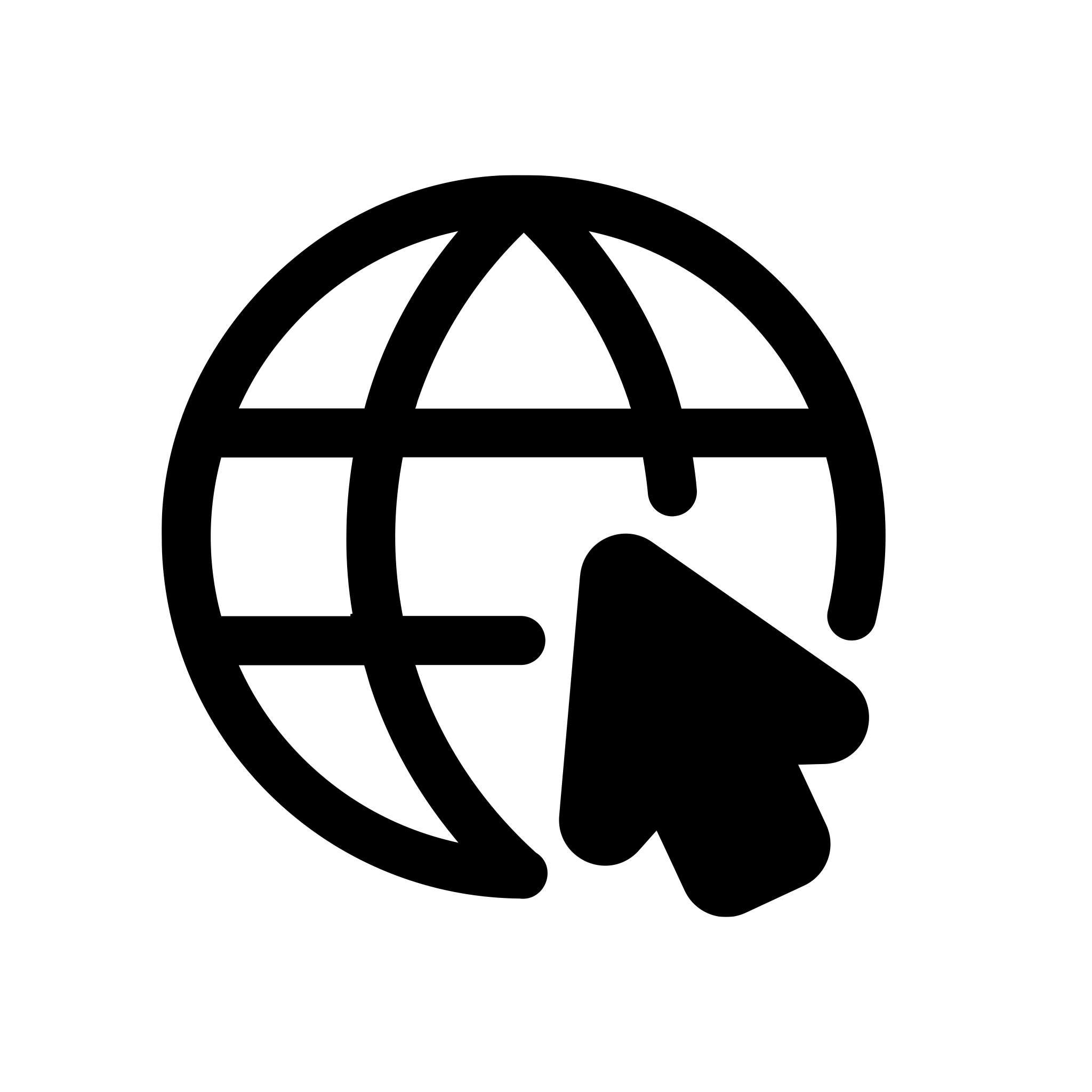 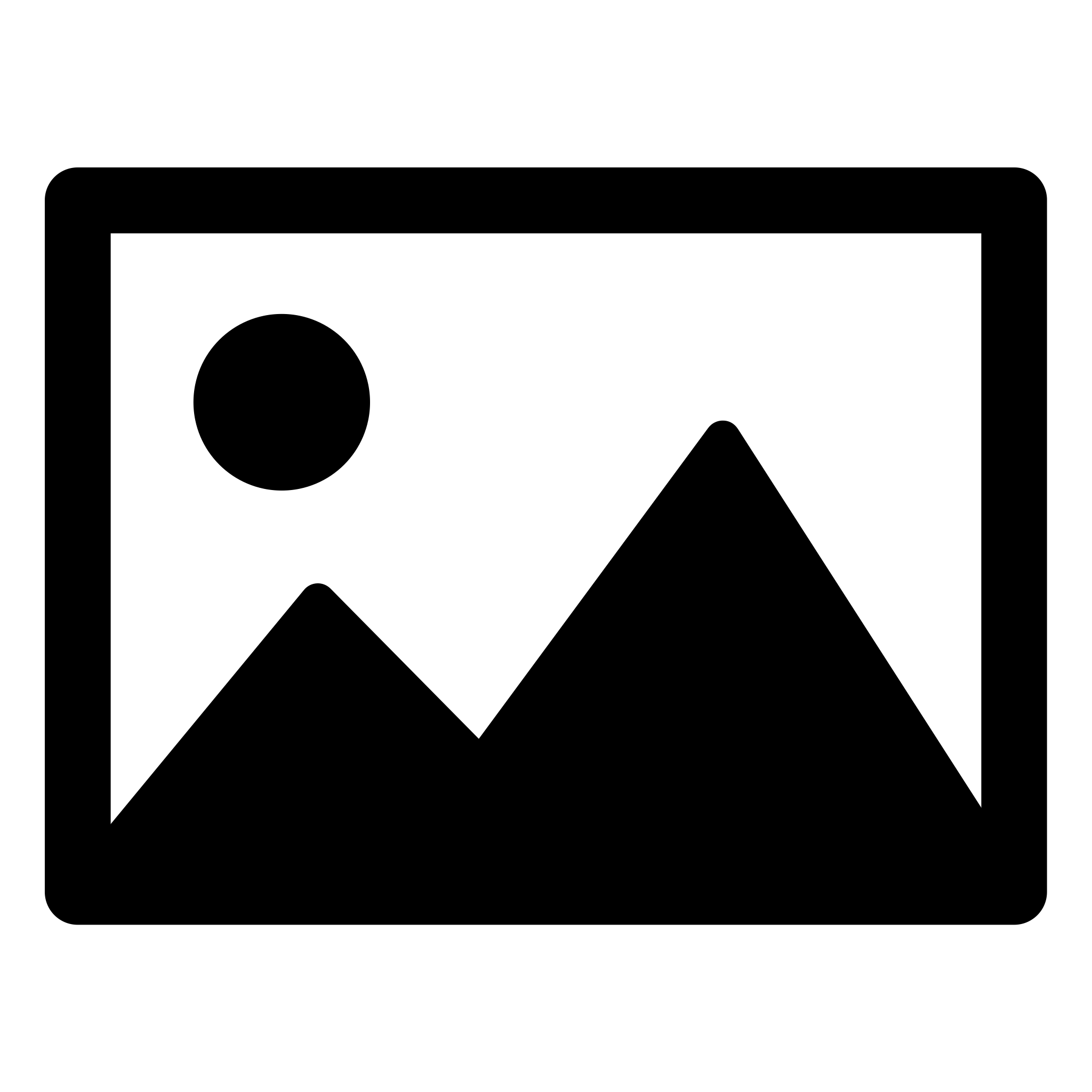 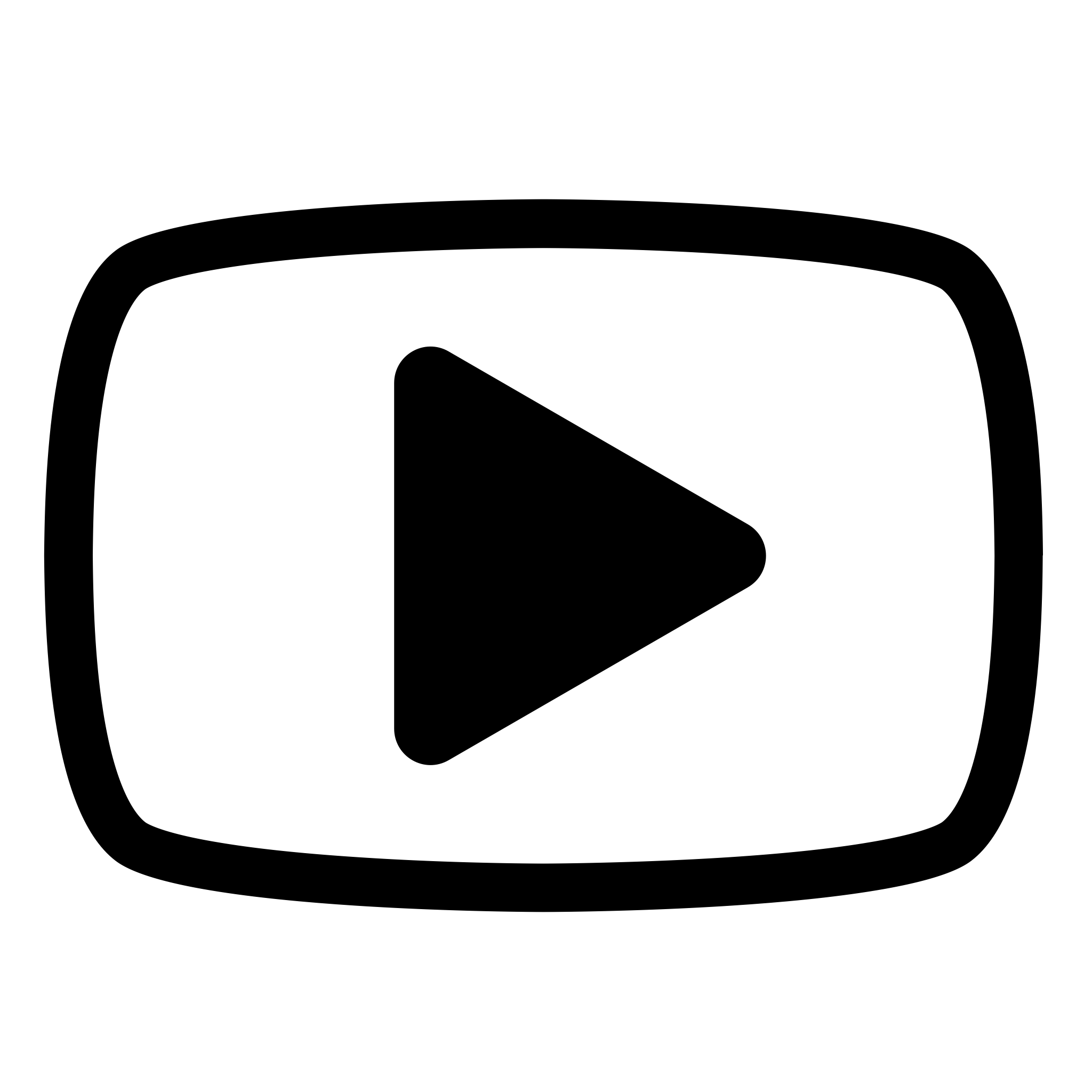 Continental entwickelt wegweisende Technologien und Dienste für die nachhaltige und vernetzte Mobilität der Menschen und ihrer Güter. Das 1871 gegründete Technologieunternehmen bietet sichere, effiziente, intelligente und erschwingliche Lösungen für Fahrzeuge, Maschinen, Verkehr und Transport. Continental erzielte 2022 einen Umsatz von 39,4 Milliarden Euro und beschäftigt aktuell rund 200.000 Mitarbeiterinnen und Mitarbeiter in 57 Ländern und Märkten.Der Unternehmensbereich Reifen verfügt über 24 Produktions- und Entwicklungsstandorte weltweit. Continental ist einer der führenden Reifenhersteller und erzielte im Geschäftsjahr 2021 in diesem Unternehmensbereich mit mehr als 57.000 Mitarbeitern einen Umsatz in Höhe von 11,8 Milliarden Euro. Continental ist einer der Technologieführer im Bereich der Reifenproduktion und bietet eine breite Produktpalette für Personenkraftwagen, Nutz- und Spezialfahrzeuge sowie Zweiräder an. Durch kontinuierliche Investitionen in Forschung und Entwicklung leistet Continental einen wichtigen Beitrag zu sicherer, wirtschaftlicher und ökologisch effizienter Mobilität. Das Portfolio des Reifenbereichs umfasst dazu Dienstleistungen für den Reifenhandel und für Flottenanwendungen sowie digitale Managementsysteme für Reifen.Kontakt für Journalisten Annette RojasMedia Relations ManagerPublic Relations & Internal CommunicationReplacement Tires EMEAContinental Reifen Deutschland GmbHMobil: + 49 160 9083 7745E-Mail: annette.rojas@conti.dePresseportal:	www.continental.com/de/presse/Mediathek:	www.continental.com/de/presse/mediathek/
Weitere Links:	www.continental-reifen.de
	www.continental-reifen.de/b2c/stories/podcast-4-smarte-	reifen.htmlBilder und Bildunterschriften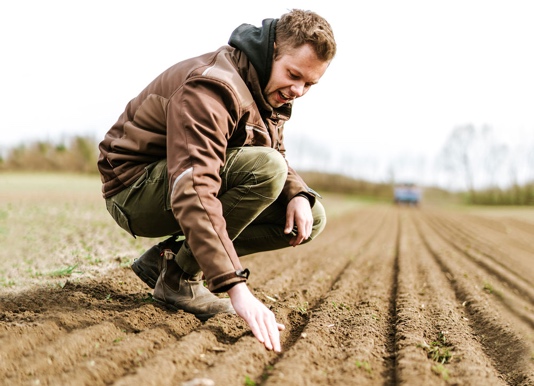 Continental_PP_Artenglueck
Partner für mehr Artenschutz: Continental, HaGe-Logistik und Artenglück haben eine insektenfreundliche, mehrjährige Blühwiese gesät.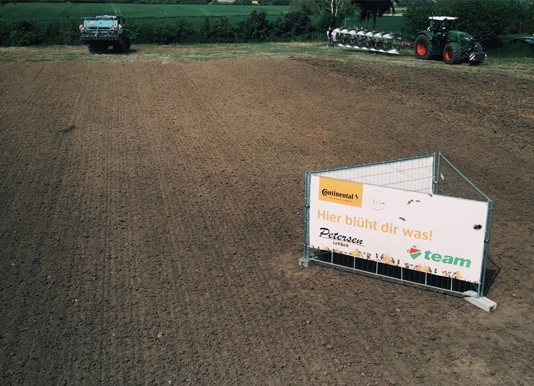 Continental_PP_Artenglueck_HaGe_Logistik
Neue Futterquellen und Lebensräume für heimischen Arten: Die 1,2 Hektar große Ackerfläche in Schleswig-Holstein wird bald zur Blühwiese.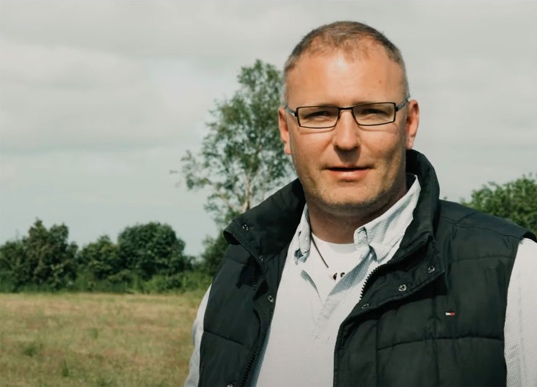 Continental_PP_Malte_Johannsen
HaGe-Fuhrparkleiter Malte Johannsen: „Unsere Firmenstruktur ist ganz klar auf einen neutralen Fußabdruck ausgerichtet.“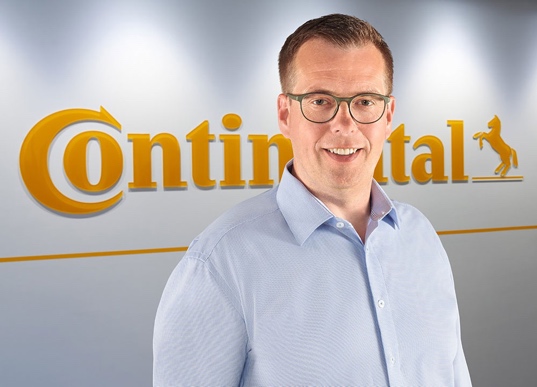 Continental_PP_Timo_RoebbelTimo Röbbel, Leiter Marketing Reifen-Ersatzgeschäft Deutschland bei Continental